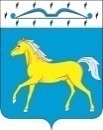 ПРИХОЛМСКИЙ  СЕЛЬСКИЙ СОВЕТ ДЕПУТАТОВМИНУСИНСКОГО РАЙОНА                                 КРАСНОЯРСКОГО КРАЯРОССИЙСКАЯ ФЕДЕРАЦИЯР Е Ш Е Н И Е03.08.2022   	                         п. Прихолмье	                   	       № 106-рсО внесении изменений и дополнений в решение № 60-рс от 31.08.2017 г. «Положение об организации похоронного дела»В целях приведения правового акта в соответствие с действующим законодательством, в соответствии с Федеральным законом от 30.04.2021 № 119-ФЗ «О внесении изменений в отдельные законодательные акты Российской Федерации», Федеральным законом от 12.01.1996 № 8-ФЗ «О по-гребении и похоронном деле», Федеральным законом от 06.10.2003 № 131-ФЗ «Об общих принципах организации местного самоуправления в Российской Федерации»,  руководствуясь статьей 28 Устава Прихолмского сельсовета, Прихолмский сельский Совет депутатов РЕШИЛ: 1. Внести следующие изменения и дополнения в решение № 60-рс от 31.08.2017 г. «Положение об организации похоронного дела» (далее – решение № 60-рс от 31.08.2017 г.):1.1. Пункт 8 статьи 1 Приложения к решению № 60-рс от 31.08.2017 г. изложить в новой редакции: «8) принятие решения о создании и организации мест погребения, о закрытии кладбища, о переносе существующих мест погребения (в случае угрозы стихийных бедствий) на территории Прихолмского сельсовета. Места погребения погибших при защите Отечества, являющиеся воинскими захоронениями, могут быть перенесены только по решению органов государственной власти субъектов Российской Федерации в соответствии с Законом Российской Федерации от 14.01.1993 № 4292-1 «Об увековечении памяти погибших при защите Отечества»;».1.2. Статью 1 Приложения к решению № 60-рс от 31.08.2017 г. дополнить пунктом 15.1 следующего содержания:«15.1) При обнаружении старых военных и ранее неизвестных захоронений администрация Прихолмского сельсовета обязана обозначить и зарегистрировать места захоронения, а в необходимых случаях организовать перезахоронение останков погибших. Решение о захоронении (перезахоронении) останков погибших при защите Отечества и обеспечении проведения всех необходимых мероприятий по захоронению (перезахоронению) останков погибших при защите Отечества принимают органы государственной власти субъектов Российской Федерации в соответствии с Законом Российской Федерации от 14.01.1993 года № 4292-1 «Об увековечении памяти погибших при защите Отечества»;».          2. Контроль за исполнением настоящего решения возложить на комиссию по бюджету, финансам, муниципальной собственности, законности (Бондарева М.Г.).           3. Настоящее решение вступает в силу со дня, следующего за днем его официального опубликования в официальном печатном издании «Прихолмские вести».Председатель сельского Совета депутатов                                Л.А. Клямм Глава Прихолмского сельсовета                                                Ю.В. Гусева